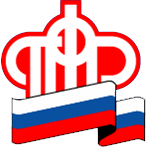 ГОСУДАРСТВЕННОЕ УЧРЕЖДЕНИЕ - Управление Пенсионного фонда Российской Федерации в ЛОМОНОСОВСКОМ РАЙОНЕЛенинградской области (МЕЖРАЙОННОЕ)Способы получения сведений из электронной трудовой книжкиС 1 января 2020 года работодатели формируют на каждого работника сведения о трудовой деятельности (электронные трудовые книжки) и передают их в ПФР в установленном порядке**. Эти сведения хранятся в электронном виде в информационных ресурсах ПФР.В сведения о трудовой деятельности включается информация:- о работнике (в частности, фамилия, имя, отчество);- месте работы;- трудовой функции;- переводах на другую постоянную работу;- увольнении с указанием основания и причины прекращения трудового договора и др.Сведения о трудовой деятельности можно получить как в электронном виде, так и на бумажном носителе.В электронном виде:- через Личный кабинет гражданина на официальном сайте ПФР;- на портале государственных услуг.На бумажном носителе:- через территориальный орган ПФР;- через МФЦ.Государственная услуга по предоставлению сведений о трудовой деятельности осуществляется органами ПФР и МФЦ экстерриториально, без привязки к месту жительства или работы гражданина.Важно! В электронной версии трудовой книжки фиксируются сведения, начиная с 2020 года. Необходимо сохранять бумажную трудовую книжку, поскольку она является источником сведений о трудовой деятельности до 2020 года.________________________________*«Трудовой кодекс Российской Федерации» от 30.12.2001 № 197-ФЗ;*Федеральный закон от 16.12.2019 № 439-ФЗ «О внесении изменений в Трудовой кодекс Российской Федерации в части формирования сведений о трудовой деятельности в электронном виде».